ПОЯСНЮВАЛЬНА ЗАПИСКА№ ПЗН-42593 від 04.07.2022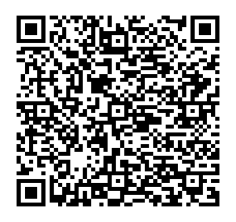 до проєкту рішення Київської міської ради:Про передачу ТОВАРИСТВУ З ОБМЕЖЕНОЮ ВІДПОВІДАЛЬНІСТЮ «АСТЕРАУС» земельної ділянки в оренду для експлуатації та обслуговування торговельних будівель на просп. Перемоги, 160-А у Святошинському районі міста КиєваЮридична особа:*за даними Єдиного державного реєстру юридичних осіб, фізичних осіб- підприємців та громадських формуваньВідомості про земельну ділянку (кадастровий № 8000000000:75:204:0001).3. Обґрунтування прийняття рішення.Відповідно до статей 9, 123 Земельного кодексу України та Порядку набуття прав на землю із земель комунальної власності у місті Києві, затвердженого рішенням Київської міської ради від 20.04.2017 № 241/2463, враховуючи, що земельна ділянка зареєстрована в Державному земельному кадастрі (витяг з Державного земельного кадастру про земельну ділянку від 01 липня 2022 року № НВ-0000569902022), Департаментом земельних ресурсів виконавчого органу Київської міської ради (Київської міської державної адміністрації) розроблено відповідний проєкт рішення Київської міської ради.4. Мета прийняття рішення.Метою прийняття рішення є забезпечення реалізації встановленого Земельним кодексом України права особи на оформлення права користування на землю.5. Особливі характеристики ділянки.Стан нормативно-правової бази у даній сфері правового регулювання.Загальні засади та порядок передачі земельних ділянок у власність чи користування зацікавленим особам визначено Земельним кодексом України та Порядком набуття прав на землю із земель комунальної власності у місті Києві, затвердженим рішенням Київської міської ради від 20.04.2017 № 241/2463.Фінансово-економічне обґрунтування.Реалізація рішення не потребує додаткових витрат міського бюджету.Відповідно до Податкового кодексу України, Закону України «Про оренду землі» та рішення Київської міської ради від 09.12.2021 № 3704/3745 «Про бюджет міста Києва на 2022 рік»  орієнтовний  розмір річної орендної плати складатиме: 1 440 918_грн 96 коп.                (5 %).Прогноз соціально-економічних та інших наслідків прийняття рішення.Наслідками прийняття розробленого проєкту рішення стане:  - реалізація зацікавленою особою своїх прав щодо використання земельної ділянки.Доповідач: директор Департаменту земельних ресурсів Валентина ПЕЛИХ. Назва	ТОВАРИСТВО З ОБМЕЖЕНОЮ ВІДПОВІДАЛЬНІСТЮ «АСТЕРАУС» Перелік засновників (учасників) юридичної особи*"КОНСУЛ ТРЕЙД ГАУС" ("CONSUL TRАDE HOUSE" UAB)Литва, місто Вільнюс, пр.-т Гядіміно 3Литва, місто Вільнюс, пр.-т Гядіміно 3ТОВАРИСТВО З ОБМЕЖЕНОЮ ВІДПОВІДАЛЬНИСТЮ "ВЕЙКОМЕРС"Україна, 04112, місто Київ, ВУЛИЦЯ ДЕГТЯРІИВСЬКА, будинок 52 Кінцевий бенефіціарний   власник (контролер)*РУЗГІЕНЕ АГНЕЛитва, м. Вільнюс, вул. Мешкеріотою, будинок Тип бенефіціарного володіння: Не прямий вирішальний впливТУМЕНАС РАЙМОНДАСЛитва, м. Вільнюс, вул.Рукеліскіу, будинок Тип бенефіціарного володіння: Не прямий вирішальний впливПОЗНЯКОВА МАРИНАЛитва, м. Вільнюс, вул. Аливу, будинок Тип бенефіціарного володіння: Не прямий вирішальний впливРеєстраційний номер:від 10.06.2022 № 758340414 Місце розташування (адреса)м. Київ, р-н Святошинський, просп. Перемоги, 160-А  Площа1,0766 га Вид та термін користуванняправо в процесі оформлення (оренда на 10 років) Вид використаннядля експлуатації та обслуговування торговельних будівель Цільове призначення03.07 для будівництва та обслуговування будівель торгівлі Нормативна грошова оцінка 
 (за попереднім розрахунком*)28 818 379 грн 15 коп. *Наведені розрахунки нормативної грошової оцінки не є остаточними і будуть уточнені   відповідно до вимог чинного законодавства при оформленні права на земельну ділянку. *Наведені розрахунки нормативної грошової оцінки не є остаточними і будуть уточнені   відповідно до вимог чинного законодавства при оформленні права на земельну ділянку. Наявність будівель і споруд    на ділянці:Земельна ділянка забудована комплексом будівель загальною площею 1770,4 кв.м, (реєстраційний номер об’єкта нерухомого майна: 2280256880000), які належать ТОВ «АСТЕРАУС» на праві приватної власності (право зареєстровано 27.05.2021, номер запису про право власності: 42187360, інформаційна довідка з Державного реєстру речових прав на нерухоме майно від 01.07.2022  № 303996649). Наявність ДПТ:Детальний план території відсутній. Функціональне призначення   згідно з Генпланом:Відповідно до Генерального плану міста Києва, затвердженого рішенням Київської міської ради              від 28.03.2002 № 370/1804, земельна ділянка за функціональним призначенням належить до комунально-складської території. Правовий режим:Земельна ділянка належить до земель комунальної власності територіальної громади міста Києва. Розташування в зеленій зоні:Земельна ділянка не входить до зеленої зони. Інші особливості:   На суміжній земельній ділянці розміщена пам’ятка містобудування і архітектури національного значення «Поштова станція на 15 км»-м. Київ, Брест-Литовське шосе, 8 (літ. Ж) (середина ХІХ ст. охоронний №930, встановлено відповідно до Постанови Ради Міністрів УРСР від 06.09.1979 №442). До проєкту землеустрою щодо відведення земельної ділянки долучений лист Міністерства культури та інформаційної політики України від 21.12.2021  № 15355/6.11.1 з інформацією про наявність у межах земельної ділянки режимоутворюючих об’єктів культурної спадщини та обмеження у використанні вказаної земельної ділянки.   Підпунктом 3.10 пункту 3 проєкту рішення запропоновано з урахуванням існуючої судової практики (постанови Верховного Cуду від 18.06.2020 у справі                  № 925/449/19,  від 27.01.2021 у справі № 630/269/16, від 10.02.2021 у справі № 200/8930/18) зобов’язати землекористувача сплатити безпідставно збереженні кошти за користування земельною ділянкою без правовстановлюючих документів підставі статті 1212 Цивільного кодексу України згідно з розрахунком Департаменту земельних ресурсів виконавчого органу Київської міської ради (Київської міської державної адміністрації).  Зважаючи на положення статей 9, 122 Земельного кодексу України та пункту 34 частини першої статті 26 Закону України «Про місцеве самоврядування в Україні» (щодо обов’язковості розгляду питань землекористування на пленарних засіданнях) вказаний проєкт рішення направляється для подальшого розгляду Київською міською радою.Директор Департаменту земельних ресурсівВалентина ПЕЛИХ